MARDI 28 MAI 2019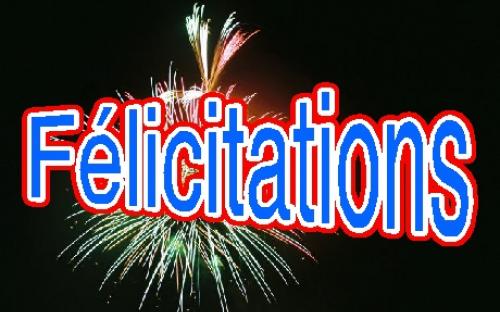        Le bureau de la Ligue de Football de Béjaia, présidé par M.Idir  AMGHAR, adresse ses chaleureuses félicitations aux clubs qui ont décroché leur billet pour l’accession au titre de la saison 2018-2019. Il s’agit de l’O Akbou en « Régionale 2 » et de la JS Djermouna  et de la JS Melbou en « Honneur » (1ème cas des modalités d’accession et de rétrogradation).
      Ces clubs, qui ont affiché des ambitions réelles et une volonté tenace de passer à un palier supérieur, ont fait preuve d’une grande régularité et ont atteint leurs objectifs aux prix de gros sacrifices consentis durant toute la saison.     Il félicite, par la même occasion tous les clubs champions de leurs groupes respectifs en catégories de jeunes :U19 :        HONNEUR  O M’Cisna        PRE-HONNEUR  CSA Tizi TifraGroupe A : JSC Aokas en U15 – AWFS Bejaia en U17Groupe B : CR Bejaia en U15 – JSB Amizour en U17Groupe C : JS Melbou en U15 et en U17Groupe D : O Feraoun en U15 – BC El Kseur en U17Groupe E : WRB Ouzellaguen en U15–CSP Tazmalt en U17Groupe F : OS Tazmalt en U15 – O Akbou en U17 Ainsi que les vainqueurs de la coupe de wilaya : O Akbou en U15AWFS Bejaia en U17Direction  de l’administration et des financesSituation des amendes impayéesSAISON 2018/2019Division : HONNEURDivision : PRE-HONNEURDivision : JEUNES CATEGORIESSAISON 2017/2018Amendes antérieuresRappel des règlements généraux :Article 06 :Pour participer au championnat de football amateur, tout club doit, en plus du dépôt des pièces exigées par les textes, s’acquitter des droits d’engagement tels que fixés par la FAF et des éventuels arriérés.Article 131 :Si le club n’a pas apuré le paiement de ses amendes avant la fin du championnat en cours, son engagement pour la saison sportive suivante, demeure lié au règlement de ses dettes envers la ou les ligues concernées.SECRETARIAT GENERALCOMMISSION JURIDICTIONNELLE DE DISCIPLINEReliquat des sanctions à purgerSaison 2019 / 2020Catégorie :   SENIORCatégorie :   U 20Catégorie :   U 17Catégorie :   U 15Catégorie :   ENTRAINEURCatégorie :   DIRIGEANTالاتحاديـــة الجزائريـــة لكـــرة القـــدم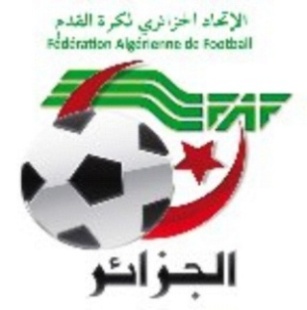 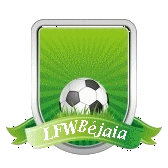 LIGUE DE FOOTBALL DE LA WILAYA DE BEJAIACOMMISSION JURIDICTIONNELLE DE DISCIPLINEREUNION DU 21.05.2019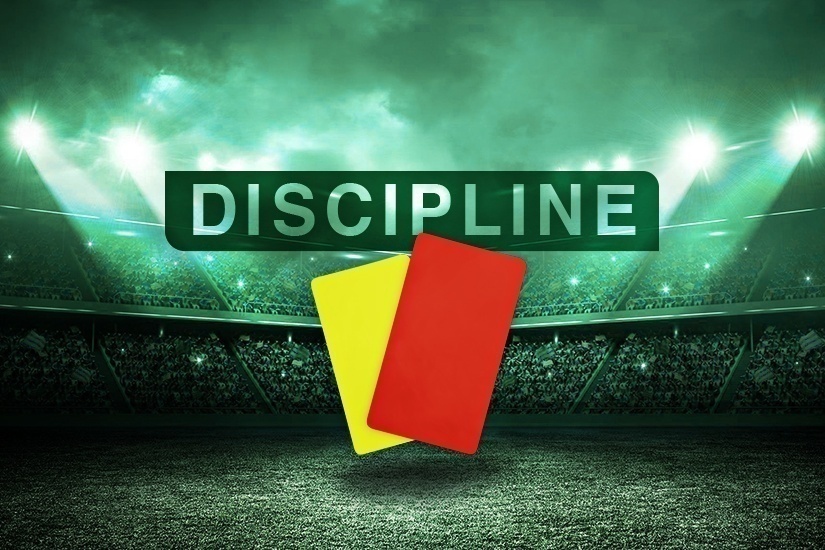 Membres présents :Maitre YOUBI Mohamed         PrésidentMr MEZIANE  Karim               SecrétaireMr IDIR          LAID                MembreOrdre du jour :   Traitement des Affaires Disciplinaires.JEUNES-COUPE U17Affaire n°459: Rencontre «	NCB–  JSM  » Du 18/05/2019DJERROUDI      SIDALI lic n°063804  « NCB» 02 MF+ Amende de 7000 DA pour insulte envers officiels ( ART 100 RG JEUNE)BOUMAZA    SIEFEDDINElic n°063809  «  NCB » 01 MF POUR CUMMUL.AJ/AJFERHAT AHMED  lic n°063791  «  NCB» 01 MF POUR CUMMULAJ/JDBOURAI    MASSINE     lic n°063803 «  NCB» Avertissement +Amende de 1000 DA pour CD. (ART 85RG JEUNE)SIAGHI          MED AMINElic n°063801 «  NCB» Avertissement  AJAZZOUGUEN      LYESlic n°063811 «  NCB» Avertissement  AJMOUZAOUI        YAKOUBlic n°063442 «  JSM» Avertissement  AJALLOUTI           LOUNES     lic n°063438   «  JSM» Avertissement  AJALLOUTI           LOUNASlic n°063426«  JSM » Avertissement  AJSAYOUD           SAMIRlic n°063436  «  JSM » Avertissement  AJFEKIR       SAADI  (Secrétaire)lic n°069448   «  NCB » 04 mois ferme + amende de 7000 DA pour mauvais comportement envers officiels ( ART 105 RG DEUNES).Amendes 500 DA au club NCB pour conduite incorrecte.ETAT RECAPITULATIF DES AFFAIRES DISCIPLINAIRES TRAITEESJournée du 18 -05-2019COMMISSION ORGANISATION DES COMPETITIONSREUNION DU  28-05-2019Finales de la coupe de wilayaFINALE U 15FINALE U 17COMMISSION ORGANISATION DES COMPETITIONSSituation de fin de saisonI- Championnats 2018 – 2019 :II- Accession :III- Rétrogradation :IV- Coupe de wilaya :DIRECTION DE L’ORGANISATION DES COMPETITIONSDIVISION HONNEURCLASSEMENT  FINALDIRECTION DE L’ORGANISATION DES COMPETITIONSClassement U19  HONNEURCLASSEMENT  FINALDIRECTION DE L’ORGANISATION DES COMPETITIONSDIVISION PRE-HONNEURCLASSEMENT  FINALDIRECTION DE L’ORGANISATION DES COMPETITIONSClassement U19  PRE-HONNEURCLASSEMENT  FINALDIRECTION DE L’ORGANISATION DES COMPETITIONSClassement du championnat de jeunes JEUNES GROUPE « A » CATEGORIE « U-15 »CLASSEMENT FINAL------------------------------------------JEUNES GROUPE « A » CATEGORIE « U-17 »CLASSEMENT FINALDIRECTION DE L’ORGANISATION DES COMPETITIONSClassement du championnat de jeunes JEUNES GROUPE « B » CATEGORIE « U-15 »CLASSEMENT FINAL JEUNES GROUPE « B » CATEGORIE « U-17 »CLASSEMENT FINAL DIRECTION DE L’ORGANISATION DES COMPETITIONSClassement du championnat de jeunes JEUNES GROUPE « C » CATEGORIE « U-15 »CLASSEMENT FINAL ------------------------------------------JEUNES GROUPE « C » CATEGORIE « U-17 »CLASSEMENT FINAL DIRECTION DE L’ORGANISATION DES COMPETITIONSClassement du championnat de jeunesJEUNES GROUPE « D » CATEGORIE « U-15 »CLASSEMENT FINAL ------------------------------------------JEUNES GROUPE « D » CATEGORIE « U-17 »CLASSEMENT FINALDIRECTION DE L’ORGANISATION DES COMPETITIONSClassement du championnat de jeunesJEUNES GROUPE « E » CATEGORIE « U-15 »CLASSEMENT FINAL------------------------------------------JEUNES GROUPE « E » CATEGORIE « U-17 »CLASSEMENT FINAL DIRECTION DE L’ORGANISATION DES COMPETITIONSClassement du championnat de jeunesJEUNES GROUPE « F » CATEGORIE « U-15 »CLASSEMENT FINALPhase aller :    OST : 37 – 05   (+32)     -      OA : 36 – 06  (+30)------------------------------------------JEUNES GROUPE « F » CATEGORIE « U-17 »CLASSEMENT FINAL N°Clubs   LicencesAmendesTOTAL1CRB SOUK EL TENINE9 750,00106 000.00115 750.002CRB AOKAS9 600,0020 500.0030 100.003NC BEJAIA/16 500.0016 500.004JS IGHIL-OUAZZOUG10 350,0010 000.0020 300.005JSB AMIZOUR8 400,0045 000.0053 400.006AS TAASSAST9 975,007 000.0016 975.007GOURAYA BEJAIA10 050,00/10 050.008O M’CISNA10 800,0068 000.0078 800.009ARB BARBACHA10 575,00113 000.00123 575.0010CS P.CIVILE9 675,0014 000.0023 675.0011 SRB TAZMALT11 625,0029 000.0040 625.0012 CRB AIT RZINE/8 000.008 000.0013SS SIDI-AICH9 375,001 500.0010 875.0014O FERAOUN12 225,0088 000.00100 225.0015NB TASKRIOUT4 575,00/4 575.00N°Clubs LicencesAmendesTOTAL1JS BEJAIA/1 500.001 500.002JS DJERMOUNA7 800,00/7 800.003ES TIZI WER11 400,006 500.0017 900.004US SIDI AYAD9 075,00562 500.00571 575.005OS TAZMALT12 450,0021 000.0033 450.006WRB OUZELLAGUEN/1 000.001 000.007IRB BOUHAMZA9 675,0015 000.0024 675.008RC IGHIL ALI10 200,00/10 200.009CSA TIZI TIFRA12 225,00/12 225.0010FE TAZMALT12 825,00/12 825.0011JS TAMRIDJET9 675,002 000.0011 675.00N°Clubs Licences Amendes TOTAL1CR MELLALA6 900,001 500.008 400.002NRB SEMAOUN4 950,0015 500.0020 450.003RSC AKHENAK4 500,0061 500.0066 000.004OC TASLENT8 550,0012 000.0020 550.005ENS BEJAIA6 150,0030 000.0036 150.006ASEC AWZELAGEN/5 000.005 000.007CA SIDI AYAD4 875,0056 000.0060 875.008BC EL KSEUR6 450,008 000.0014 450.009 CR BEJAIA6 825,005 000.0011 825.0010GC BEJAIA4 425,005 000.009 425.0011WA FELDEN6 075,005 000.0011 075.0012WA TALA-HAMZA6 225,00/6 225.0013 UST BEJAIA3 825,00/3 825.0014JSC AOKAS6 000,00/6 000.0015A BOUKHIAMA5 100,00/5 100.0016AEF SAHEL6 750,00/6 750.0017US TAMRIDJET6 300,00/6 300.0018CSP TAZMALT5 550,00/5 550.0019JS CHEMINI3 375,00/3 375.0020ES BENI MAOUCHE8 850,00/8 850.0021ASS AKBOU6 525,005 000.0011 525.0022OC AKFADOU4 575,007 000.0011 575.0023AWFS BEJAIA6 225,00/6 225.0024US BENI MANSOUR2 850,00105 000.00107 850.0025AJF BEJAIA5 775,005 000.0010 775.0026JSM BEJAIA2 625,00/2 625.0027EL-FLAYE ACS1 725,00/1 725.0028 JS TICHY1 575,00/1 575.0029A BEJAIA1 350,00/1 350.0030AF ACADEMY2 100,00/2 100.0031AS KARAMA2 325,00/2 325.0032ES AGHBALA2 175,00/2 175.0033ETS BEJAIA1 350,00/1 350.0034J I.OUAZZOUG1 950,00/1 950.0035JS ICHELLADHEN3 450,00/3 450.0036JS TISSA3 450,00/3 450.0037JSA AMIZOUR1 725,00/1 725.0038MO BEJAIA2 175,00/2 175.0039OS EL KSEUR1 950,00/1 950.0040RC SEDDOUK1 800,00/1 800.0041US SOUMMAM1 275,00/1 275.0042ES MELBOU2 100,00/2 100.00N°Clubs Montant 1CRB SOUK EL TENINE27 550.002CRB AOKAS9 000.003AS TAASSAST22 500.004JS IGHIL-OUAZZOUG24 350.005JSB AMIZOUR14 100.006AS OUED GHIR43 450.007AS TI DARGUINA244 150.008JS TAMRIDJET4 050.009IRB BOUHAMZA450.0010US BEMI MANSOUR47 350.0011ES IGHIL ALI130 350.0012US SIDI AYAD13 650.0013A BEJAIA16 250.0014O MELBOU4 350.0015JS CHEMINI4 300.0016AB BEJAIA3 750.0017GC BEJAIA4 200.0018OC AKFADOU23 450.0019ASEC AWZELLAGUEN104 800.00N°Clubs Montant 1US AOURIR JDIDA55 100.002US AIT SMAIL48 900.003ES BENI-MAOUCHE1 500.004FC ATH ABBAS15 000.005JSM BEJAIA3 300.006JS TICHY3 900.007JS AKBOU3 900.008AJF BEJAIA2 550.009USO AMIZOUR3 000.0010CSA BOUKHLIFA2 550.0011AS RODHA2 700.0012FC IFRI3 150.0013AS I.OUANTAR9 750,00Nom  et  prénomClubRencontreDateSanctionReste à purgerBRIKH  AbbasNRBSOF/NRBS26-01-20182 ANS F.25-01-2020KHELOUFI  NadirESIAESIA/IRBBH02-02-20182 ANS F.01-02-2020BENAZIEZ  FaridESIAESIA/IRBBH02-02-20182 ANS F.01-02-2020MAIZIA  HabibNCBARBB / NCB08-02-20191 AN F.07-02-2020AIT TALEB  TaharIRBBHIRBBH / JST08-02-201906 MF4 MFBENHAMLA  DjallalIRBBHOST / IRBBH19-03-201902 MF1 MFMARZOUG  HamziOSTOST / WRBO23-03-20191 AN F.22-03-2020BOUSSAID  AmiroucheOMCOMC / OF30-03-201908 MF1 MFSAADANE  AnouarJSMRCIA / JSM02-04-20191 AN F.01-04-2020MENDIL  NaimCRBACRBA/ CRBSET20-04-201904 MF1 MFOUAZENE  FayçalCRBACRBA/ CRBSET20-04-201904 MF1 MFHALLOU MassinissaWRBOWRBO / USSA27-04-201901 MF1 MFBOUTAGHANE AyacheUSSAWRBO / USSA27-04-201901 MF1 MFNAIT YAHIA KarimOANCB / OA30-04-201901 MF1 MFNom  et  prénomClub Rencontre Date Sanction Reste à purgerMENDI  YanisJSIOJSIO / SSSA03/05/20192 MF2 MFNom  et  prénomClub Rencontre Date Sanction Reste à purgerOUDJEHANI  RedhaUSBMCRBAR/USBM22-02-20191 AN F.21-02-2020+ 4 MFAYADI  ZakariaCASACASA / FET23-02-20191 AN F.22-02-2020FERRADJ  Zine-EddineCRBSETCRBSET/ ESTW04-04-20192 MF2 MFBENMOHAND  LaidCRBACRBA / SSSA26-04-20192 MF2 MFDJERROUDI Sid  AliNCBNCB/JSM18-05-20192 MF2 MFBOUMAZA Seif- EddineNCBNCB/JSM18-05-20191 MF1 MFFERHAT AhmedNCBNCB/JSM18-05-20191 MF1 MFNom  et  prénomClub Rencontre Date Sanction Reste à purgerBELHADI  GhilasNRBSNRBS / AEFS20-04-20192 MF2 MFTERKI  LounesNRBSNRBS / AEFS20-04-20192 MF2 MFNom  et  prénomClub Rencontre Date Sanction Reste à purgerHADJRIOUA  MohamedJSIOCSPC/JSIO18-01-20191 AN F.17-01-2020AOUADI  SofianeAJFBAJFB / JSBA04-04-20193 MF1 MFNom  et  prénomClub Rencontre Date Sanction Reste à purgerOUDJEHANI  SamirUSBMUSBM / JST09-12-20172 ANS F.08-12-2019BECHRI  KamelESIAESIA/IRBBH02-02-20182 ANS F.01-02-2020ALLOUNE  FayçalOMCOMC / SSSA30-11-20181 AN F.29-11-2019FEKIR SaadiNCBNCB/JSM18-05-20194 MOIS F.17-09-2019Désignation des sanctionsSeniorsSeniors JeunesTotalDésignation des sanctionsHon.P-Hon. JeunesTotalNombre d’affaires-.-0101Avertissements--06   06Contestations décisions--0101Expulsions joueurs-0303Expulsions dirigeants--0101Conduite incorrecte-0101LieuHoraire Rencontre Arbitres Résultat BejaiaOPOW21 H 30JSCA / OAGHOUASCHERFILEGRIDIO Akbou vainqueur 03 – 01  LieuHoraire  Rencontre   Arbitres  Résultat BejaiaOPOW22 H 30 JSM/AWFSBMERAKCHIHEROUGA     BAIBOU AWFS Bejaia vainqueur   02 – 00  DIVISIONSDIVISIONSDIVISIONSCLUBS  CHAMPIONSHONNEURHONNEURSENIORSO AKBOUHONNEURHONNEURU 20O M’CISNAP/HONNEURP/HONNEURSENIORSJS DJERMOUNAP/HONNEURP/HONNEURU 20CSA TIZI TIFRAGROUPE AU 15U 15JSC AOKASGROUPE AU 17U 17AWFS BEJAIAGROUPE BU 15U 15CR BEJAIAGROUPE BU 17U 17JSB AMIZOURGROUPE CU 15U 15JS MELBOU GROUPE CU 17U 17JS MELBOU GROUPE DU 15U 15O FERAOUNGROUPE DU 17U 17BC EL KSEURGROUPE EU 15U 15WRB OUZELLAGUENGROUPE EU 17U 17CSP TAZMALT GROUPE FU 15U 15OS TAZMALTGROUPE FU 17U 17O AKBOUDIVISIONSCLUBSREGIONALE  IIO AKBOUHONNEURJS DJERMOUNAJS MELBOUDIVISIONCLUBPRE-HONNEURSRB TAZMALTCATEGORIESVAINQUEURS 2018 – 2019U 15O AKBOUU 17AWFS BEJAIACLAS.CLUBSPTSJGNPBPBCDIF.Obs.01O Akbou792826010110014+8602GOURAYA BEJAIA59281805056227+3503CS P.CIVILE53281702094735+1204CRB S. EL TENINE49281506075139+12-2pt05NC BEJAIA41281205113839-0106JSB AMIZOUR40281405094636+10-7pt07O M’CISNA39281106115951+0808JS I. OUAZZOUG38281008103840-0209SS SIDI AICH35280811093732+05--AS TAASSAST35281005134849-0111CRB AOKAS34281004144752-0512O FERAOUN30280808125451+03-2pt13CRB AIT RZINE18280406182472-4814ARB BARBACHA13280606163850-12-11pts15SRB TAZMALT02280004241098-88-2ptNB TASKRIOUTFORFAITFORFAITFORFAITFORFAITFORFAITFORFAITFORFAITFORFAITFORFAITCLASCLUBSPtsJGNPBPBCDifObs01O M’CISNA64281907028024+5602O AKBOU61281807037926+5303NC BEJAIA54 281509048536+4904GOURAYA BEJAIA51281506084725+2205CRB AOKAS42281109085130+2106SS SIDI AICH41281302136155+06--JSB AMIZOUR41281206104340+03-1pt--CRB S.E.TENINE41281303124950-01-1pt09JS I.OUAZZOUG39281106114966-1610CS P.CIVILE38281105125046+0411O FERAOUN35281103143649-13-1pt12ARB BARBACHA24280703182964-3513SRB TAZMALT22280605172857-29-1pt14CRB AIT RZINE17280405192782-5515AS TAASSAST13280304213084-54NB TASKRIOUTFORFAIT FORFAIT FORFAIT FORFAIT FORFAIT FORFAIT FORFAIT FORFAIT FORFAIT CLAS.CLUBSPTSJGNPBPBCDIF.Obs.01JS DJERMOUNA51211603025112+3902JS MELBOU50211602035314+3903RC IGHIL ALI49211504024310+3304JS TAMRIDJET29210805082026-0605OS TAZMALT27210706082125-0406FE TAZMALT25210607082529-0407JS BEJAIA24210509071625-0908WRB OUZELLAGUEN21210506103245-1309CSA TIZI TIFRA20210505112039-1910ES TIZI WER12210206131541-2411US SIDI AYAD08210208112347-24-6ptIRB BOUHAMZAFORFAITFORFAITFORFAITFORFAITFORFAITFORFAITFORFAITFORFAITFORFAITCLAS.CLUBSPTSJGNPBPBCDIF.Obs.01CSA TIZI TIFRA52211604017322+5102FE TAZMALT44211404035525+3003ES TIZI WER43211304045121+3004RC IGHIL ALI38211202075727+3005OS TAZMALT35211102083427+0706JS MELBOU33210906063422+1207JS DJERMOUNA27210803103433+0108WRB OUZELLAGUEN21210603122844-1609JS TAMRIDJET19210504122854-2610JS BEJAIA14210402152361-3811US SIDI AYAD07210104161180-69IRB BOUHAMZAFORFAITFORFAITFORFAITFORFAITFORFAITFORFAITFORFAITFORFAITFORFAITRANGC L U B SPOINTSJGNPBPBCDIFFDéfalc01JSC AOKAS46181501026908+6102UST BEJAIA45181403014412+3203AWFS BEJAIA42181303026117+4404NC BEJAIA31181001072733-0605SS SIDI AICH26180802082526-0106JS IGHIL OUAZZOUG23180702092740-1307JS BEJAIA18180503102234-1208CS P.CIVILE15180403112140-1909GOURAYA BEJAIA10180301141550-3510AS TAASSAST03180101160862-54-1ptRANGC L U B SPOINTSJGNPBPBCDIFFDéfalc01AWFS BEJAIA461815010210008+9202UST BEJAIA44181305006311+5203NC BEJAIA40181204027423+5104JSC AOKAS28180804063931+0805JS IGHIL OUAZZOUG24180703083045-1506SS SIDI AICH21180506073637-0107GOURAYA BEJAIA17180502112359-3608AS TAASSAST14180305101555-4009JS BEJAIA10180204121176-6510CS P.CIVILE08180202141966-47RANGC L U B SPOINTSJGNPBPBCDIFFDéfalc01CR BEJAIA40161301024817+3102GC BEJAIA38161202023415+1903A BOUKHIAMA25160704052720+07--AJF BEJAIA25160704052114+0705ENS BEJAIA23160702072835-0706FC BEJAIA22160507042520+0507JSB AMIZOUR18160503083328+0508WA TALA HAMZA08160202122048-2809ARB BARBACHA04160101141351-38RANGC L U B SPOINTSJGNPBPBCDIFFDéfalc01JSB AMIZOUR38161105004712+3502ARB BARBACHA32160905026425+39--A BOUKHIAMA32160905025921+38--FC BEJAIA32161002043120+1105AJF BEJAIA26160705044830+1806ENS BEJAIA18160600103744-0707WA TALA HAMZA17160502092847-1908GC BEJAIA08160300132364-41-1pt09CR BEJAIA- 01160000161891-73-1ptRANGC L U B SPOINTSJGNPBPBCDIFFDéfalc01JS MELBOU48161600005702+5502AEF SAHEL42161400027014+5603CRB AOKAS26160802063519+1604JS DJERMOUNA23160702073826+12--CRB S.E.TENINE23160701082734-0706ES TIZI WER20160602083429+0507JS TAMRIDJET17160502092460-3608US TAMRIDJET12160400121239-2709NB TASKRIOUT01160001150982-73RANGC L U B SPTSJGNPBPBCDIFFDéfalc01JS MELBOU46161501005110+4102CRB AOKAS30160903044821+2703JS DJERMOUNA27160803053924+1504ES TIZI WER25160704053524+11--NB TASKRIOUT25160704053427+0706AEF SAHEL24160703062524+0107CRB S.E.TENINE14160402101754-3708JS TAMRIDJET10160204101738-2109US TAMRIDJET05160102131458-44RANGC L U B SPOINTSJGNPBPBCDIFFDéfalc01O FERAOUN31141001033109+2102CR MELLALA29140902033012+1803CSA TIZI TIFRA28140901042217+0504NRB SEMAOUN27140706013711+2605O M’CISNA21140603051713+0406BC EL KSEUR19140601072218+0407RSC AKHENAK06140200120741-3408US SIDI AYAD00140000140140-39RANGC L U B SPOINTSJGNPBPBCDIFFDéfalc01BC EL KSEUR29140805013219+1302NRB SEMAOUN27140803033321+12--CR MELLALA27140803033427+0704RSC AKHENAK18140503062733-0605O M’CISNA16140404062922+07--CSA TIZI TIFRA16140404062622+0407O FERAOUN14140404062727+00-2pt08US SIDI AYAD03140100131053-43RANGC L U B SPOINTSJGNPBPBCDIFFDéfalc01WRB OUZELLAGUEN36141200024311+3202FE TAZMALT31141001034608+3803JS CHEMINI26140802042919+10--CSP TAZMALT26140802042619+0705OC AKFADOU20140602061820-0206CA SIDI AYAD14140305061325-1207OC TASLENT03140003110844-36--ASS AKBOU03140003110946-37RANGC L U B SPOINTSJGNPBPBCDIFFDéfalc01CSP TAZMALT37141201015717+4002OC AKFADOU32141002024712+3503FE TAZMALT29140902034819+2904CA SIDI AYAD19140601072524+01--WRB OUZELLAGUEN19140601073034-0406OC TASLENT17140502073336-0307JS CHEMINI06140200122474-5008ASS AKBOU04140101120957-48RANGC L U B SPOINTSJGNPBPBCDIFFDéfalc01OS TAZMALT46181501028008+72--O AKBOU46181501027509+6603RC IGHIL ALI34181004042216+0604ES BENI MAOUCHE31180904052516+0905ASEC AWZELLAGUEN30180903062627-0106WA FELDEN24180606063022+0807IRB BOUHAMZA17180502111757-4008SRB TAZMALT12180304111537-22-1pt09US BENI MANSOUR09 180203130952-4310CRB AIT RZINE05180102150950-41RANGC L U B SPOINTSJGNPBPBCDIFFDéfalc01O AKBOU48181503007111+6002RC IGHIL ALI34180907023020+1003IRB BOUHAMZA33181003054429+1504ASEC AWZELLAGUEN32181002063722+1505ES BENI MAOUCHE26180802084041-0106OS TAZMALT20180505082425-0107US BENI MANSOUR19180504092436-1208CRB AIT RZINE17180405092740-1309SRB TAZMALT12180305101944-25-2pt10WA FELDEN06180200161063-53